Об утверждении муниципальной программыИстоминского сельского поселения «Региональная политика»    В соответствии с Бюджетным законодательством Российской Федерации, Постановлением Администрации Истоминского сельского поселения № 284 от 15.08.2013 «Об утверждении Порядка разработки, реализации и оценки эффективности муниципальных программ Истоминского сельского поселения,ПОСТАНОВЛЯЮ:Утвердить муниципальную программу Истоминского сельского поселения «Региональная политика», согласно приложению.Разместить постановление на официальном сайте Администрации Истоминского сельского поселения.Контроль за исполнением настоящего постановления возложить на Заместителя Главы Администрации Истоминского сельского поселения Моисееву О.Н.Глава Истоминского сельского поселения                                         А.И.КорниенкоПриложение к постановлениюАдминистрации Истоминского сельского поселенияот 16 декабря 2013 № 430Муниципальная программа Истоминского сельского поселения «Региональная политика» ПАСПОРТмуниципальной программы Истоминского сельского поселения «Региональная 1. Общая характеристикатекущего состояния муниципальной службы в Истоминском сельском поселенииРазвитие местного самоуправления является одним из важнейших системообразующих этапов в становлении современной политической системы России.Будучи максимально приближенным к населению, оно является центральным звеном в механизме взаимодействия гражданского общества и государства, а механизмом и инструментом реализации функций и задач органов местного самоуправления является муниципальная служба.Поэтому развитие и совершенствование муниципальной службы и муниципального управления является одним из условий повышения эффективности взаимодействия общества и власти.Положительный социально-экономический климат в поселении возможен только в условиях совершенствования системы муниципального управления и развития местного самоуправления, поэтому вопросы формирования кадрового потенциала и обеспечение системности практической подготовки кадров, способных эффективно работать в органах муниципального управления, являются на сегодня особо актуальными.Перед органами местного самоуправления Истоминского сельского поселения стоят неотложные задачи по совершенствованию муниципальной  службы Истоминского сельского поселения, развитию кадрового потенциала в системе муниципального управления.Современные условия развития общества обуславливают необходимость применения инновационных подходов в системе управления и организации функционирования муниципальной службы, эффективность которой зависит от компетентности ее кадрового состава, способного творчески решать сложные задачи социально-экономического развития поселения.Необходимый уровень профессионализма и компетентности муниципальных служащих обеспечивается органами местного самоуправления  за счет реализации комплекса мероприятий, направленных на внедрение новых механизмов кадровой работы. Совершенствуются методики отбора кандидатов в кадровый резерв. Обязательными стали процедуры анкетирования, тестирования, выполнения специальных конкурсных заданий. Применяются формы компьютерного тестового контроля знаний. Состав кадрового резерва формируется с учетом выявленной потребности. Замещение вакансий осуществляется из состава кадрового резерва, сформированного на конкурсной основе. Корректируются процедуры оценки деятельности муниципальных  служащих в зависимости от достижения показателей результативности их профессиональной служебной деятельности через аттестацию и квалификационный экзамен.Вместе с тем, нерешенной остается проблема дефицита квалифицированных кадров, обладающих современными знаниями и навыками в области муниципального управления.Постоянно совершенствуется система подготовки кадров Истоминского сельского поселения. Муниципальные служащие Истоминского сельского поселения активно участвуют в процессе подготовки кадров с использованием ресурсов Информационно-образовательного портала подготовки кадров государственного и муниципального управления.Вместе с тем, в современных условиях требования, предъявляемые к муниципальной службе со стороны общества, постоянно повышаются: она должна быть более эффективной, открытой, конкурентоспособной. Необходимо на регулярной основе проводить краткосрочные программы (тренинги, мастер-классы, деловые игры), направленные на развитие управленческих, коммуникативных компетенций, компетенций эффективного управления конфликтами, навыков публичных выступлений и др. Для реализации данного направления требуется разработка циклов мероприятий развития для руководителей, включающих проработку основных управленческих компетенций, и для специалистов, включающих проработку компетенций, необходимых для эффективного взаимодействия с населением.Реализация Программы позволит внедрить на муниципальной службе и в дальнейшем развивать новые принципы кадровой политики, современные информационные и управленческие технологии, повысить эффективность и результативность муниципальной службы.Реализация мероприятий муниципальной программы позволит создать все необходимые условия для социально-экономического развития Истоминского сельского поселения, выработать предпосылки для развития экономического потенциала, сформировать положительный инвестиционный климат, привлекательный социальный имидж Истоминского сельского поселения.Основными рисками, связанными с реализацией муниципальной программы являются:- недостаточное материально-техническое и финансовое обеспечение полномочий органов местного самоуправления;- отсутствие надлежащего кадрового обеспечения для реализации полномочий органов публичной власти, в том числе при обеспечении квалифицированными кадрами органов местного самоуправления;- наличие коррупционных факторов;- риски, связанные с возможными кризисными явлениями в экономике региона.Оценка данных рисков – риски низкие.Для снижения рисков необходимо осуществление запланированных основных мероприятий программы. 2. Цели, задачи и показатели (индикаторы),основные ожидаемые конечные результаты,сроки и этапы реализации муниципальной программыЦелью муниципальной программы является развитие муниципального управления и муниципальной службы в Истоминском сельском поселении.Муниципальная программа направлена на решение следующих задач:- наращивание органами местного самоуправления Истоминского сельского поселения  собственного социально-экономического потенциала и развития муниципальной службы;повышение профессиональной компетентности муниципальных служащих Истоминского сельского поселения;повышение привлекательности муниципальной службы.Показатели (индикаторы) достижения целей и решения задач муниципальной программы:- доля граждан положительно оценивающих деятельность органов местного самоуправления;- доля муниципальных служащих, получивших дополнительное профессиональное образование;- доля муниципальных служащих в возрасте до 30 лет, имеющих стаж муниципальной службы не менее 3 лет.Реализация основных мероприятий муниципальной программы позволит:- повысить эффективность деятельности органов местного самоуправления;- повысить уровень доверия населения к муниципальным служащим;- повысить уровень профессиональной компетентности муниципальных служащих Истоминского сельского поселения;- повысить привлекательность муниципальной службы. Общий срок реализации муниципальной программы - 2014 - 2020 годы.3. Информация по ресурсномуобеспечению муниципальной программыОбщий объем бюджетных ассигнований местного бюджета – 217,0 тыс. рублей, в том числе:2014 год – 31,0 тыс. рублей;2015 год – 31,0 тыс. рублей;2016 год – 31,0 тыс. рублей;2017 год – 31,0 тыс. рублей;2018 год – 31,0 тыс. рублей;2019 год – 31,0 тыс. рублей;2020 год – 31,0 тыс. рублей4. Методика оценки эффективностимуниципальной программыОценка эффективности реализации Программы будет осуществляться по следующим направлениям:- оценка эффективности реализации Программы по степени достижения целевых показателей (далее – оценка);- оценка бюджетной эффективности Программы. Оценка показателей будет обеспечивать мониторинг динамики изменений, произошедших за оцениваемый период, для уточнения или корректировки поставленных задач и проводимых мероприятий.Для оценки используются целевые показатели, которые отражают выполнение мероприятий Программы.Оценка осуществляется по годам в течение всего срока действия Программы.Оценка осуществляется отдельно по целевым показателям, характеризующим развитие муниципальной службы. Оценка производится путем сравнения фактически достигнутых показателей за соответствующий год с утвержденными на год значениями целевых показателей.Оценка эффективности хода реализации целевых показателей Программы осуществляется по следующим формулам:В отношении показателя, большее значение которого отражает большую эффективность, – по формуле:                                                            где:Эп – эффективность хода реализации целевого показателя Программы
(процентов);ИДп – фактическое значение показателя, достигнутого в ходе реализации Программы;ИЦп – целевое значение показателя, утвержденного Программой.Бюджетная эффективность Программы будет определяться как соотношение фактического использования средств, запланированных на реализацию Программы, к утвержденному плану (степень реализации расходных обязательств) и рассчитывается по формуле:                                                     где:Эбюд – бюджетная эффективность Программы;Фи – фактическое использование средств;Фп – планируемое использование средств.5. Порядок взаимодействияответственных исполнителей, соисполнителей,участников муниципальной программыОтветственный исполнитель муниципальной программы  несет персональную ответственность за текущее управление реализацией муниципальной программы и конечные результаты, рациональное использование выделяемых на ее выполнение финансовых средств, определяет формы и методы управления реализацией муниципальной программы.Реализация муниципальной программы осуществляется в соответствии с планом реализации муниципальной программы (далее – план реализации), разрабатываемым на очередной финансовый год и содержащим перечень значимых контрольных событий муниципальной программы с указанием их сроков и ожидаемых результатов.План реализации составляется ответственным исполнителем совместно с соисполнителями и участниками муниципальной программы при разработке муниципальной программы и утверждается актом органа местного самоуправления Истоминского сельского поселения. Контроль за исполнением муниципальных программ осуществляется отделом экономики и финансов администрации Истоминского сельского поселения .В целях обеспечения оперативного контроля за реализацией муниципальных программ ответственный исполнитель муниципальной программы вносит на рассмотрение Главы администрации Истоминского сельского поселения отчет об исполнении плана реализации по итогам:- полугодия– до 15 числа второго месяца, следующего за отчетным периодом;- за год - до 1 марта года, следующего за отчетным.Отчет об исполнении плана реализации после рассмотрения Главой Администрации Истоминского сельского поселения подлежит размещению ответственным исполнителем муниципальной программы в течение 5 рабочих дней на официальном сайте Администрации Истоминского сельского поселения в информационно-телекоммуникационной сети Интернет.Ответственный исполнитель муниципальной программы подготавливает, согласовывает и вносит на рассмотрение Главы Администрации Истоминского сельского поселения проект постановления Администрации Истоминского сельского поселения об утверждении отчета о реализации муниципальной программы за год (далее – годовой отчет) до 1 мая года, следующего за отчетным.Годовой отчет содержит:- конкретные результаты, достигнутые за отчетный период;- перечень мероприятий, выполненных и не выполненных (с указанием причин) в установленные сроки;- анализ факторов, повлиявших на ход реализации муниципальной  программы;- данные об использовании бюджетных ассигнований и внебюджетных средств на выполнение мероприятий;- сведения о достижении значений показателей (индикаторов) муниципальной программы; - информацию о внесенных ответственным исполнителем изменениях в муниципальную программу;- информацию о результатах оценки бюджетной эффективности муниципальной программы;- информацию о реализации мер муниципального регулирования, в том числе налоговых, кредитных и тарифных инструментов;- предложения по дальнейшей реализации муниципальной программы (в том числе по оптимизации бюджетных расходов на реализацию основных мероприятий муниципальной программы и корректировке целевых показателей реализации программы на текущий финансовый год и плановый период);- иную информацию в соответствии с методическими указаниями.Оценка эффективности реализации муниципальной программы проводится ответственным исполнителем и соисполнителями муниципальной программы в составе годового отчета. По результатам оценки эффективности муниципальной программы Главой Администрации Истоминского сельского поселения может быть принято решение о необходимости прекращения или об изменении, начиная с очередного финансового года, ранее утвержденной муниципальной программы, в том числе необходимости изменения объема бюджетных ассигнований на финансовое обеспечение реализации муниципальной программы.В случае принятия Главой Администрации Истоминского сельского поселения решения о необходимости прекращения или об изменении, начиная с очередного финансового года, ранее утвержденной муниципальной программы, в том числе необходимости изменения объема бюджетных ассигнований на финансовое обеспечение реализации муниципальной программы, ответственный исполнитель муниципальной программы в месячный срок вносит соответствующий проект постановления Главе Администрации Истоминского сельского поселения в порядке, установленном Регламентом Администрации Истоминского сельского поселения.Годовой отчет после принятия Администрацией Истоминского сельского поселения постановления о его утверждении подлежит размещению ответственным исполнителем муниципальной программы не позднее 5 рабочих дней на официальном сайте Администрации Истоминского сельского поселения в информационно-телекоммуникационной сети Интернет.Внесение изменений в муниципальную программу осуществляется по инициативе ответственного исполнителя либо соисполнителя (по согласованию с ответственным исполнителем) на основании поручения Главы Администрации Истоминского сельского поселения в порядке, установленном Регламентом Администрации Истоминского сельского поселения.Обращение к Главе Администрации Истоминского сельского поселения с просьбой о разрешении на внесение изменений в муниципальные программы подлежит согласованию в секторе экономики и финансов Администрации Истоминского сельского поселения с одновременным представлением пояснительной информации о вносимых изменениях, в том числе расчетов и обоснований по бюджетным ассигнованиям.Ответственный исполнитель муниципальной программы вносит изменения в постановление Администрации Истоминского сельского поселения, утвердившее муниципальную программу, по основным мероприятиям текущего финансового года и (или) планового периода в текущем финансовом году в установленном порядке, за исключением изменений наименований основных мероприятий в случаях, установленных бюджетным законодательством.В случае необходимости корректировки муниципальной программы по вопросам, находящимся исключительно в ведении соисполнителя муниципальной программы, последний вносит изменения в постановление Администрации Истоминского сельского поселения, утвердившее муниципальную программу, по согласованию с ответственным исполнителем муниципальной программы.В случае внесения в муниципальную программу изменений,   влияющих на параметры плана реализации, ответственный исполнитель муниципальной программы  не позднее 5 рабочих дней со дня утверждения постановлением Администрации Истоминского сельского поселения указанных изменений вносит соответствующие изменения в план реализации.Предложения по корректировке плана реализации, согласованные с участниками муниципальной программы, представляются соисполнителями муниципальной программы ответственному исполнителю муниципальной программы в день, следующий за днем утверждения постановлением Администрации Истоминского сельского поселения изменений муниципальной программы.6. Подпрограмма «Развитие муниципального управления и муниципальной службы»6.1. ПАСПОРТподпрограммы «Развитие муниципального управления и муниципальной службы»6.2. Характеристика сферы реализации 
подпрограммы «Развитие муниципального управления и муниципальной службы» Развитие местного самоуправления является одним из важнейших системообразующих этапов в становлении современной политической системы России. Будучи максимально приближенным к населению, оно является центральным звеном в механизме взаимодействия гражданского общества и государства, а механизмом и инструментом реализации функций и задач органов местного самоуправления является муниципальная служба. Развитие политических и правовых основ современной системы местного самоуправления в Российской Федерации в значительной степени определяется реформированием института местного самоуправления в результате принятия Федерального закона от 06.10.2003 № 131-ФЗ «Об общих принципах организации местного самоуправления в Российской Федерации» (далее – Федеральный закон № 131-ФЗ), задачей которого является создание условий для формирования межмуниципального сотрудничества, реализация совместных проектов местного значения, конкретизация вопросов местного значения, увеличение разнообразия форм организации местного самоуправления, необходимого для учета специфических особенностей локальных территорий, повышение доступности и качества предоставления муниципальных услуг путем оптимизации размеров территории муниципальных образований, создание условий для устойчивого финансового обеспечения бюджетных обязательств органов местного самоуправления.В связи с этим развитие и совершенствование муниципальной службы и муниципального управления является одним из условий повышения эффективности взаимодействия общества и власти. Современная модель местного самоуправления, основанная на положениях Федерального закона № 131-ФЗ, закрепила необходимые гарантии развития одного из наиболее востребованных институтов народовластия. По состоянию на 1 января 2013 г. местное самоуправление в Ростовской области осуществляется в 463 муниципальных образованиях, в том числе в 12 городских округах, 43 муниципальных районах, 18 городских поселениях, 390 сельских поселениях.Органы местного самоуправления поселений в настоящее время ответственны за решение 39 вопросов местного значения, органы муниципальных районов – за решение 37 вопросов местного значения, органы городских округов – за решение 44 вопросов местного значения.Данная система является важным инструментом для оценки качества муниципального управления и складывается из двух компонентов: оценка результативности деятельности (на основе количественных показателей и их динамики); оценка удовлетворенности населения деятельностью органов местного самоуправления. В настоящее время мониторинг осуществляется по таким ключевым сферам, как экономическое развитие, образование, культура, физическая культура и спорт, культура, жилищное строительство и обеспечение граждан жильем, организация муниципального управления.В целом можно сказать, что наибольший рост достигнут в сферах экономического развития, также выросли объемы инвестиций и доходы населения.Вместе с тем данная система мониторинга позволяет не только комплексно оценить уровень и динамику развития поселения, но и выявить сферы, требующие приоритетного внимания местных властей. По каждому из проблемных направлений осуществляется четкая и скоординированная работа всех уровней власти, как муниципального, так и регионального.Система оценки эффективности деятельности органов местного самоуправления позволяет стимулировать органы местного самоуправления к работе по улучшению качества жизни населения и развитию экономики поселения. Для развития обратной связи необходимо проводить оценку населением эффективности деятельности органов местного самоуправления посредством опросов с использованием информационно-телекоммуникационных сетей и информационных технологий на о официальном сайте Истоминского сельского поселения по следующим критериям: удовлетворенность населения жилищно-коммунальными услугами, организацией транспортного обслуживания, качеством автомобильных дорог в муниципальном образовании.Применение информационных технологий позволит выйти на новый качественный уровень организации муниципального управления и снизить бюджетные затраты на информатизацию органов местного самоуправления. Повысится результативность муниципального управления при организации оценки эффективности деятельности органов местного самоуправления.В Истоминском сельском поселении с 2011 года реализовалась долгосрочная целевая программа «Развитие муниципальной службы и резерва управленческих кадров в администрации Истоминского сельского поселения на 2011-2014 годы».За три года реализации данной программы индекс доверия граждан к муниципальным служащим вырос, что говорит о профессионализме муниципальных служащих Учитывая приобретенный опыт, выполнение указанных вопросов и реализация намеченных мероприятий позволит поднять на более высокий уровень развитие муниципального управления и муниципальной службы в Истоминском сельском поселении.Основными рисками, связанными с развитием муниципального управления и муниципальной службы в Истоминском сельском поселении, являются:недостаточное материально-техническое и финансовое обеспечение полномочий органов государственной власти и органов местного самоуправления;отсутствие надлежащего кадрового обеспечения для реализации полномочий органов публичной власти;нестабильные социально-экономические процессы ;Оценка данных рисков – риски низкие.Для снижения рисков необходимо осуществление запланированных основных мероприятий подпрограммы.6.3. Цели, задачи и показатели (индикаторы), основные ожидаемые конечные результаты, сроки и этапы реализации подпрограммы муниципальной программы Основным приоритетом в сфере реализации подпрограммы является совершенствование муниципального управления и организации муниципальной службы в Истоминском сельском поселении, повышение эффективности муниципального управления, исполнения муниципальными служащими своих должностных обязанностей.Кроме того, приоритетами в сфере реализации подпрограммы являются обеспечение возможностей для повышения профессионального уровня лиц, занятых в системе местного самоуправления.Основными целями подпрограммы являются: совершенствование муниципального управления, повышение его эффективности;совершенствование организации муниципальной службы в Истоминском сельском поселении, повышение эффективности исполнения муниципальными служащими своих должностных обязанностей.Основными задачами подпрограммы являются:совершенствование правовых и организационных основ местного самоуправления, муниципальной службы;повышение эффективности деятельности органов местного самоуправления в области муниципального управления;оценка эффективности деятельности органов местного самоуправления;обеспечение дополнительного профессионального образования лиц, замещающих выборные муниципальные должности, муниципальных служащих;развитие системы подготовки кадров для муниципальной службы, дополнительного профессионального образования муниципальных служащих;повышение гражданской активности и заинтересованности населения в осуществлении местного самоуправления;внедрение эффективных технологий и современных методов кадровой работы, направленных на повышение профессиональной компетентности муниципальных служащих, обеспечение условий для их результативной профессиональной служебной деятельности;оптимизация штатной численности муниципальных служащих;повышение престижа муниципальной службы;привлечение на муниципальную службу квалифицированных молодых специалистов, укрепление кадрового потенциала органов местного самоуправления Истоминского сельского поселения.Показатели достижения целей и решения задач подпрограммы (приложение № 2 к муниципальной программе Истоминского сельского поселения «Региональная политика»):доля вакантных должностей муниципальной службы, замещаемых на основе назначения из кадрового резерва;доля вакантных должностей муниципальной службы, замещаемых на основе конкурса;доля специалистов в возрасте до 30 лет, имеющих стаж муниципальной службы более 3 лет;    доля глав муниципальных образований, муниципальных служащих, прошедших обучение по программам дополнительного профессионального образования;         доля муниципальных служащих, уволившихся с муниципальной службы до достижения ими предельного возраста пребывания на муниципальной службе;доля муниципальных служащих, имеющих высшее профессиональное образование;       Сведения о методике расчета показателей настоящей подпрограммы муниципальной программы Истоминского сельского поселения приведены в приложении № 3 к муниципальной программе Истоминского сельского поселения «Региональная политика».Реализация основных мероприятий подпрограммы позволит:повысить эффективность деятельности органов местного самоуправления;выявить зоны, требующие приоритетного внимания муниципальных властей; сформировать комплекс мероприятий по повышению результативности деятельности органов местного самоуправления;совершенствовать уровень дополнительного профессионального образования лиц, занятых в системе местного самоуправления;стабилизировать численность муниципальных служащих в установленных рамках, не допустить ее рост;повысить уровень доверия населения к муниципальным служащим.Общий срок реализации подпрограммы муниципальной  программы – 2014 – 2020 годы. Этапы не выделяются.                       6.4. Характеристика основных мероприятий подпрограммы государственной программыВ рамках подпрограммы планируется осуществление следующих основных мероприятий (приложение № 4 к муниципальной программе Истоминского сельского поселения «Региональная политика»):1. Стимулирование органов местного самоуправления к наращиванию собственного экономического потенциала.В результате реализации данного мероприятия предполагается повысить эффективность деятельности органов местного самоуправления, выявить зоны, требующие приоритетного внимания муниципальных властей, сформировать комплекс мероприятий по повышению результативности деятельности органов местного самоуправления.2. Совершенствование правовой и методической основы муниципальной службы.В результате реализации данного мероприятия предполагается повысить эффективность деятельности органов местного самоуправления.            3. Обеспечение дополнительного профессионального образования лиц, замещающих выборные муниципальные должности, муниципальных служащих.В результате реализации данного мероприятия предполагается повысить уровень дополнительного профессионального образования глав муниципальных образований и муниципальных служащих.Реализация основного мероприятия направлена на повышение качества кадрового обеспечения органов местного самоуправления, в том числе на совершенствование подготовки, переподготовки и повышения квалификации лиц, занятых в системе местного самоуправления.4. Оптимизация штатной численности муниципальных служащих.В результате реализации данного мероприятия ежеквартально проводится мониторинг штатной численности органов местного самоуправления. В конечном итоге предполагается стабилизировать численность муниципальных служащих в установленных рамках, не допустить ее рост.5. Повышение престижа муниципальной службы, укрепление кадрового потенциала органов местного самоуправления.Реализация данного мероприятия позволит сформировать позитивное отношение граждан к муниципальным служащим, повысить престиж муниципальной службы, внедрить современные механизмы стимулирования деятельности муниципальных служащих.Кроме того, предполагается проводить социологический опрос на предмет оценки населением Истоминского сельского поселения эффективности деятельности органов местного самоуправления и иных органов.6.5. Информация по ресурсному обеспечению подпрограммымуниципальной программы Общий объем бюджетных ассигнований местного бюджета – 217,0 тыс. рублей, в том числе:2014 год – 31,0 тыс. рублей;2015 год – 31,0 тыс. рублей;2016 год – 31,0 тыс. рублей;2017 год – 31,0 тыс. рублей;2018 год – 31,0 тыс. рублей;2019 год – 31,0 тыс. рублей;2020 год – 31,0 тыс. рублей.Подробные сведения об объеме финансовых ресурсов, необходимых для реализации подпрограммы, содержатся в приложении № 1 к муниципальной программе Истоминского сельского поселения «Региональная политика».Приложение № 1к муниципальной программе Истоминского сельского поселения«Региональная политика» Расходы местного бюджета на реализацию муниципальной программыПриложение № 2к муниципальной программе Истоминского сельского поселения«Региональная политика» Сведенияо показателях (индикаторах) муниципальной программыПриложение № 3к муниципальной  программе Истоминского сельского поселения«Региональная политика» Сведенияо методике расчета показателя (индикатора) муниципальной программыПриложение № 4к муниципальной программе Истоминского сельского поселения«Региональная политика» Переченьосновных мероприятий муниципальной программыПриложение № 5к муниципальной программе Истоминского сельского поселения«Региональная политика» Расходыместного бюджета на реализацию муниципальной программы * Объём расходов подлежит корректировке после утверждения бюджета Истоминского сельского поселения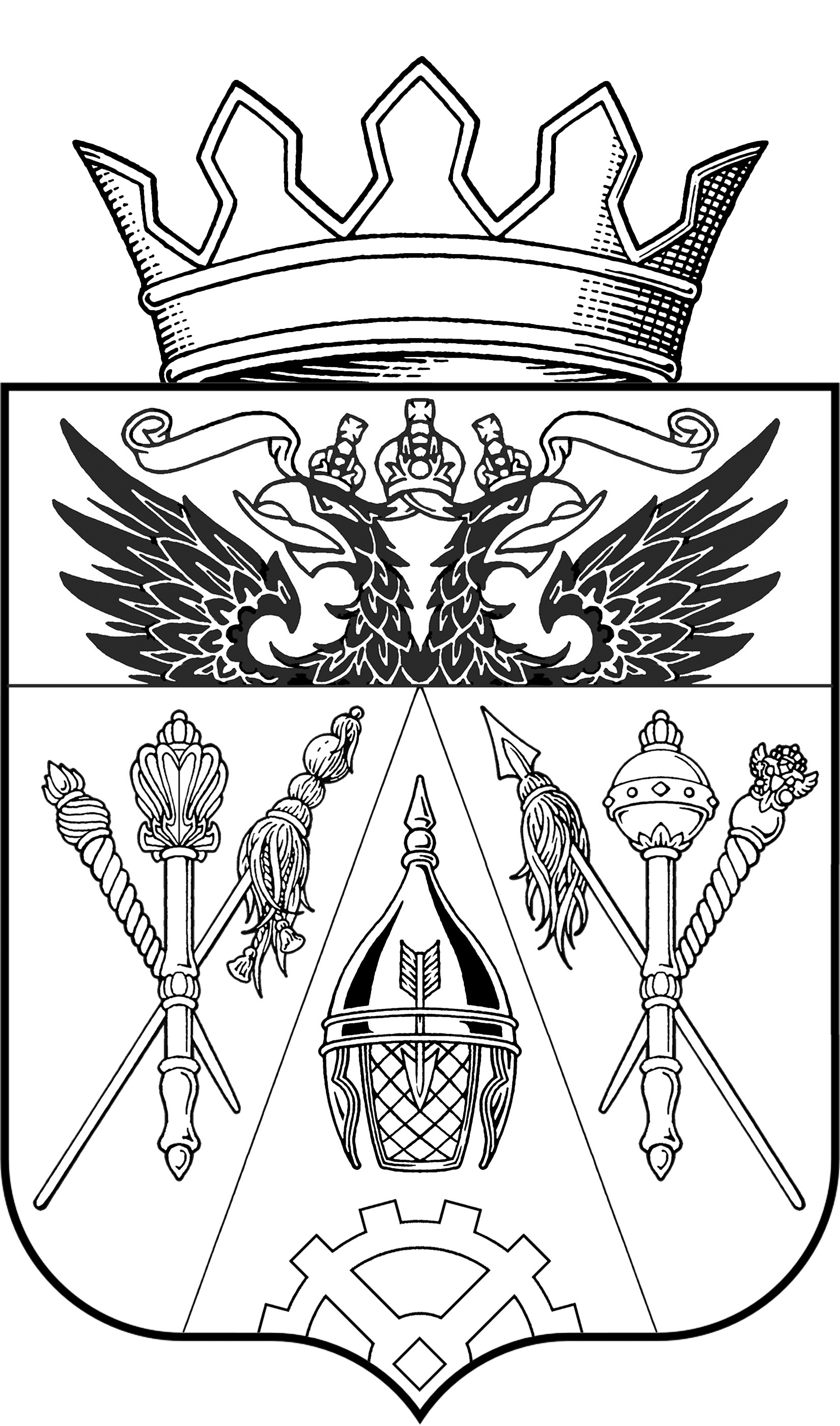 АДМИНИСТРАЦИЯ ИСТОМИНСКОГО СЕЛЬСКОГО ПОСЕЛЕНИЯПОСТАНОВЛЕНИЕАДМИНИСТРАЦИЯ ИСТОМИНСКОГО СЕЛЬСКОГО ПОСЕЛЕНИЯПОСТАНОВЛЕНИЕАДМИНИСТРАЦИЯ ИСТОМИНСКОГО СЕЛЬСКОГО ПОСЕЛЕНИЯПОСТАНОВЛЕНИЕАДМИНИСТРАЦИЯ ИСТОМИНСКОГО СЕЛЬСКОГО ПОСЕЛЕНИЯПОСТАНОВЛЕНИЕАДМИНИСТРАЦИЯ ИСТОМИНСКОГО СЕЛЬСКОГО ПОСЕЛЕНИЯПОСТАНОВЛЕНИЕАДМИНИСТРАЦИЯ ИСТОМИНСКОГО СЕЛЬСКОГО ПОСЕЛЕНИЯПОСТАНОВЛЕНИЕАДМИНИСТРАЦИЯ ИСТОМИНСКОГО СЕЛЬСКОГО ПОСЕЛЕНИЯПОСТАНОВЛЕНИЕАДМИНИСТРАЦИЯ ИСТОМИНСКОГО СЕЛЬСКОГО ПОСЕЛЕНИЯПОСТАНОВЛЕНИЕАДМИНИСТРАЦИЯ ИСТОМИНСКОГО СЕЛЬСКОГО ПОСЕЛЕНИЯПОСТАНОВЛЕНИЕАДМИНИСТРАЦИЯ ИСТОМИНСКОГО СЕЛЬСКОГО ПОСЕЛЕНИЯПОСТАНОВЛЕНИЕАДМИНИСТРАЦИЯ ИСТОМИНСКОГО СЕЛЬСКОГО ПОСЕЛЕНИЯПОСТАНОВЛЕНИЕАДМИНИСТРАЦИЯ ИСТОМИНСКОГО СЕЛЬСКОГО ПОСЕЛЕНИЯПОСТАНОВЛЕНИЕ16 122013г. №430430х. Островскогох. Островскогох. Островскогох. Островскогох. Островскогох. Островскогох. Островскогох. Островскогох. Островскогох. Островскогох. Островскогох. ОстровскогоНаименование муниципальной программы «Региональная политика» Ответственный исполнитель муниципальной программы Заместитель главы администрации Истоминского сельского поселенияСоисполнители Администрация Истоминского сельского поселенияУчастники Муниципальной программы Аксайского районаАдминистрация Истоминского сельского поселенияПодпрограммы Муниципальной программы «Развитие муниципального управления и муниципальной службы» Программно-целевые инструменты Муниципальной программы Аксайского районаОтсутствуютЦели Муниципальной программы Развитие муниципального управления и муниципальной службы в Истоминском сельском поселении;Задачи Муниципальной программы Наращивание органами местного самоуправления Истоминского сельского поселения собственного социально-экономического потенциала и развития муниципальной службы;повышение профессиональной компетентности муниципальных служащих Истоминского сельского поселения;повышение привлекательности муниципальной службы.Целевые индикаторы и показатели Муниципальной программы Доля граждан положительно оценивающих деятельность органов местного самоуправления;доля муниципальных служащих, получивших дополнительное профессиональное образование;Доля муниципальных служащих в возрасте до 30 лет, имеющих стаж муниципальной службы не менее 3 лет;Этапы и сроки реализации Муниципальной программы Срок реализации программы – 2014 – 2020 годы.Этапы не выделяютсяРесурсное обеспечение Муниципальной программы Общий объем бюджетных ассигнований местного  бюджета – 217,0 тыс. рублей, в том числе:2014 год – 31,0 тыс. рублей;2015 год – 31,0 тыс. рублей;2016 год – 31,0 тыс. рублей;2017 год – 31,0 тыс. рублей;2018 год – 31,0 тыс. рублей;2019 год – 31,0 тыс. рублей;2020 год – 31,0 тыс. рублей.Ожидаемые результаты Муниципальной программы Повышение эффективности деятельности органов местного самоуправления;повышение уровня доверия населения к муниципальным служащим;повышение уровня профессиональной компетентности муниципальных служащих Истоминского сельского поселения;повышение привлекательности муниципальной службыСистема организации контроля за исполнением программыконтроль за реализацией Программы осуществляет Администрация Истоминского сельского поселения.Наименование подпрограммы государственной программы –«Развитие  муниципального управления и муниципальной службы» (далее – подпрограмма)Ответственный исполнитель подпрограммы–Заместитель главы администрации Истоминского сельского поселенияУчастники подпрограммы–Администрация Истоминского сельского поселенияПрограммно-целевые инструменты подпрограммы–отсутствуют Цели подпрограммы–совершенствование муниципального управления, повышение его эффективности;совершенствование организации муниципальной службы в Истоминском сельском поселении, повышение эффективности исполнения муниципальными служащими своих должностных обязанностейЗадачи подпрограммы–совершенствование правовых и организационных основ местного самоуправления, муниципальной службы;повышение эффективности деятельности органов местного самоуправления в области муниципального управления;оценка эффективности деятельности органов местного самоуправления;обеспечение дополнительного профессионального образования лиц, замещающих выборные муниципальные должности, муниципальных служащих;развитие системы подготовки кадров для муниципальной службы, дополнительного профессионального образования муниципальных служащих;повышение гражданской активности и заинтересованности населения в осуществлении местного самоуправления;внедрение эффективных технологий и современных методов кадровой работы, направленных на повышение профессиональной компетентности муниципальных служащих, обеспечение условий для их результативной профессиональной служебной деятельности;оптимизация штатной численности муниципальных служащих;повышение престижа муниципальной службы;привлечение на муниципальную службу квалифицированных молодых специалистов, укрепление кадрового потенциала органов местного самоуправления Истоминского сельского поселенияЦелевые индикаторы и показатели подпрограммы–доля глав муниципальных образований, муниципальных служащих, прошедших обучение по программам дополнительного профессионального образования;Доля граждан положительно оценивающих деятельность органов местного самоуправления;Этапы и сроки реализации подпрограммы–Срок реализации программы – 2014 – 2020 годы.Этапы не выделяютсяРесурсное обеспечение подпрограммы–Общий объем бюджетных ассигнований местного бюджета – 217,0 тыс. рублей, в том числе:2014 год – 31,0 тыс. рублей;2015 год – 31,0 тыс. рублей;2016 год – 31,0 тыс. рублей;2017 год – 31,0 тыс. рублей;2018 год – 31,0 тыс. рублей;2019 год – 31,0 тыс. рублей;2020 год – 31,0 тыс. рублей.Ожидаемые результаты реализации подпрограммы–повышение эффективности деятельности органов местного самоуправления;выявление зон, требующих приоритетного внимания муниципальных властей; формирование комплекса мероприятий по повышению результативности деятельности органов местного самоуправления;совершенствование уровня дополнительного профессионального образования лиц, занятых в системе местного самоуправления;стабилизация численности муниципальных служащих в установленных рамках, недопущение ее роста;повышение уровня доверия населения к муниципальным служащимСтатусНаименование муниципальной программы, основного мероприятияОтветствен-ный исполнительКод бюджетной классификации <1>Код бюджетной классификации <1>Код бюджетной классификации <1>Код бюджетной классификации <1>Расходы <2> (тыс. руб.), годыРасходы <2> (тыс. руб.), годыРасходы <2> (тыс. руб.), годыРасходы <2> (тыс. руб.), годыРасходы <2> (тыс. руб.), годыРасходы <2> (тыс. руб.), годыРасходы <2> (тыс. руб.), годыСтатусНаименование муниципальной программы, основного мероприятияОтветствен-ный исполнительЦСРВРР3Пр20142015201620172018201920201234567891011121314Муниципальная программа«Региональная политика»Заместитель Главы администрации Истоминского сельского поселения060 000031,031,031,031,031,031,031,0Подпрограмма «Развитие муниципального управления и муниципальной службы» Заместитель Главы администрации Истоминского сельского поселения061 000031,031,031,031,031,031,031,0Основное мероприя-тие 1.1.Совершенствование правовой и методической основы муниципальной службыЗаместитель Главы администрации Истоминского сельского поселения061241924001131,51,51,51,51,51,51,5Основное        
мероприятие 1.2Внедрение эффективных технологий  и современных методов работы с кадровым резервомЗаместитель Главы администрации Истоминского сельского поселения061242024001131,51,51,51,51,51,51,5Основное мероприя-тие 1.3.Обеспечение дополнительного профессионального образования лиц, замещающих должности  муниципальной службыЗаместитель Главы администрации Истоминского сельского поселения061 2421240011328,028,028,028,028,028,028,0№ п/пПоказатель (индикатор) (наименование)Ед. изм.Значения показателейЗначения показателейЗначения показателейЗначения показателейЗначения показателейЗначения показателейЗначения показателейЗначения показателейЗначения показателей№ п/пПоказатель (индикатор) (наименование)Ед. изм.2012год2013год2014 год2015 год2016 год2017 год2018 год2019 год2020 год123456789101112подпрограмма «Развитие муниципального управления и муниципальной службы»подпрограмма «Развитие муниципального управления и муниципальной службы»подпрограмма «Развитие муниципального управления и муниципальной службы»подпрограмма «Развитие муниципального управления и муниципальной службы»подпрограмма «Развитие муниципального управления и муниципальной службы»подпрограмма «Развитие муниципального управления и муниципальной службы»подпрограмма «Развитие муниципального управления и муниципальной службы»подпрограмма «Развитие муниципального управления и муниципальной службы»подпрограмма «Развитие муниципального управления и муниципальной службы»подпрограмма «Развитие муниципального управления и муниципальной службы»подпрограмма «Развитие муниципального управления и муниципальной службы»подпрограмма «Развитие муниципального управления и муниципальной службы»1.Доля граждан, положительно оценивающих деятельность органов местного самоуправления Истоминского сельского поселенияпроценты29,031,233,435,637,840,042,244,446,62.Доля муниципальных служащих, получивших дополнительное профессиональное образованиепроценты--101010151520203.Доля муниципальных служащих в возрасте до 30 лет, имеющих стаж муниципальной службы не менее 3 летпроценты--131415161718194.Доля вакантных должностей муниципальной службы, замещаемых на основе назначения из кадрового резервапроценты0,00,05,08,010,012,014,016,018,05.Доля вакантных должностей муниципальной службы, замещаемых на основе конкурсапроценты--101010101515206.Доля должностей муниципальной службы, для которых утверждены должностные инструкции, которые содержат показатели результативностипроценты--50,0100,0100,0100,0100,0100,0100,07.Доля муниципальных служащих, имеющих высшее профессиональное образованиепроценты-8090,095,0100,0100,0100,0100,0100,0№ п/пНаименованиепоказателяЕд.изм.Методика расчета показателя (формула) и методологические пояснения к показателю Базовые показатели (используемые в формуле)123451.Показатель 1.Доля граждан, положительно оценивающих деятельность органов местного самоуправленияпроцентыПоказатель определяется путем проведения социологического исследования среди жителей муниципального образования по вопросу: «Как Вы оцениваете деятельность главы администрации муниципального образования (администрации муниципального образования)?».Варианты ответов:положительно;скорее положительно;отрицательно;скорее отрицательно;затрудняюсь ответить.Расчет доверия производится путем сложения значений категорий «положительно» и «скорее положительно».Планируемое значение показателя для каждого отчетного периода рассчитывается по формуле:ДГ n = ДГ n-1 + 2,2%Базовый показатель 1ДГ n - доля граждан положительно оценивающих деятельность органов местного самоуправления в базовый отчетный период.Базовый показатель 2ДГ n-1 - доля граждан положительно оценивающих деятельность органов местного самоуправления в предыдущий отчетный период.Показатель 2.Доля муниципальных служащих, получивших дополнительное профессиональное образование процентыПоказатель рассчитывается по формуле:ДГСо = ГСо х 100 / ГС, гдеДГСо – доля муниципальных служащих, получивших дополнительное профессиональное образование;ГСо – количество муниципальных служащих, получивших дополнительное профессиональное образование;ГС – количество должностных единиц муниципальных служащих.ДГСо – доля муниципальных служащих, получивших дополнительное профессиональное образование;ГСо – количество муниципальных служащих, получивших дополнительное профессиональное образование;ГС – количество штатных единиц муниципальных служащих.Показатель 3.Доля муниципальных служащих в возрасте до 30 лет, имеющих стаж муниципальной службы не менее 3 летпроцентыПоказатель рассчитывается по формуле:ДС30 = КС3 х 100 / КС30, где:ДС30 – доля специалистов в возрасте до 30 лет, имеющих стаж муниципальной службы более 3 лет;КС3 – количество специалистов в возрасте до 30 лет, имеющих стаж муниципальной службы более 3 лет;КС30 – количество специалистов в возрасте до 30 лет.ДС30 – доля специалистов в возрасте до 30 лет, имеющих стаж муниципальной службы более 3 лет;КС3 – количество специалистов в возрасте до 30 лет, имеющих стаж муниципальной службы более 3 лет;КС30 – количество специалистов в возрасте до 30 лет.Показатель 4.Доля вакантных должностей муниципальной службы, замещаемых на основе назначения из кадрового резервапроцентыПоказатель рассчитывается по формуле:ДВДр = ВДр х 100 / ВДБазовый показатель 1ДВДр - доля вакантных должностей муниципальной службы, замещаемых на основе назначения из кадрового резерва;Базовый показатель 2ВДр - количество вакантных должностей муниципальной службы, замещаемых на основе назначения из кадрового резерва;Базовый показатель 3ВД - количество вакантных должностейПоказатель 5.Доля вакантных должностей муниципальной службы, замещаемых на основе конкурсапроцентыПоказатель рассчитывается по формуле:ДВДк = ВДк х 100 / ВД.Базовый показатель 1ДВДк - доля вакантных должностей муниципальной службы, замещаемых на основе конкурса;Базовый показатель 2ВДк - количество вакантных должностей муниципальной службы, замещаемых на основе конкурса;Базовый показатель 3ВД - количество вакантных должностейПоказатель 7.Доля должностей муниципальной службы, для которых утверждены должностные инструкции, которые содержат показатели результативностипроцентыПоказатель  рассчитывается по формуле:ДМСди = МсВО х 100 / МСБазовый показатель 1ДМСди - Доля должностей муниципальной службы, для которых утверждены должностные инструкции, которые содержат показатели результативности;Базовый показатель 2МсВО - количество утверждённых должностных инструкций, которые содержат показатели результативностиБазовый показатель 3МС - количество штатных единиц муниципальных служащихПоказатель 8.Доля муниципальных служащих, имеющих высшее профессиональное образованиепроцентыПоказатель  рассчитывается по формуле:ДМсВО = МсВО х 100 / МСБазовый показатель 1ДМсВО - доля муниципальных служащих, имеющих высшее профессиональное образование;Базовый показатель 2МсВО - количество муниципальных служащих, имеющих высшее профессиональное образование;Базовый показатель 3МС - количество штатных единиц муниципальных служащих№ п/пНомер и наименование основного мероприятия,мероприятия Исполнитель, ответственный за исполнение основного мероприятия СрокСрокОжидаемый непосредственный результат(краткое описание)Последствия нереализации основного мероприятия, Связь с показателями муниципальной программы№ п/пНомер и наименование основного мероприятия,мероприятия Исполнитель, ответственный за исполнение основного мероприятия начала реализацииокончания реализацииОжидаемый непосредственный результат(краткое описание)Последствия нереализации основного мероприятия, Связь с показателями муниципальной программы12345678Подпрограмма. «Развитие муниципального управления и муниципальной службы»Подпрограмма. «Развитие муниципального управления и муниципальной службы»Подпрограмма. «Развитие муниципального управления и муниципальной службы»Подпрограмма. «Развитие муниципального управления и муниципальной службы»Подпрограмма. «Развитие муниципального управления и муниципальной службы»Подпрограмма. «Развитие муниципального управления и муниципальной службы»Подпрограмма. «Развитие муниципального управления и муниципальной службы»Подпрограмма. «Развитие муниципального управления и муниципальной службы»2.Основное мероприятие 1.1.Совершенствование правовой и методической основы муниципальной службыЗаместитель Главы администрации Истоминского сельского поселения20142020Повышение эффективности деятельности органов местного самоуправленияСтагнация развития муниципальной службыПоказа-тели 1-9 3.Основное мероприятие 1.2.Обеспечение дополнительного профессионального образования лиц, замещающих должности  муниципальной службыЗаместитель Главы администрации Истоминского сельского поселения20142020Совершенствование уровня дополнительного профессионального образования лиц, занятых в системе местного самоуправленияСнижение уровня качества кадровой обеспеченности органов местного самоуправле-нияПоказатель 7. 5.Основное мероприятие 1.3.Внедрение эффективных технологий и современных методов работы с кадровым резервомЗаместитель Главы администрации Истоминского сельского поселения20142020В результате реализации данного мероприятия доля вакантных должностей муниципальной службы, замещаемых на основе назначения из кадрового резерва составит не менее 32 процентов;доля вакантных должностей муниципальной службы, замещаемых на основе конкурса составит не менее 17 процентовПовышение социальной напряженности в связи с неэффективным осуществлением органами местного самоуправле-ния своих полномочийПоказате-ли1.4,54.Основное мероприятие 1.4.Мероприятия, направленные на противодействие коррупцииЗаместитель Главы администрации Истоминского сельского поселения20142020Повышение уровня доверия населения к муниципальным служащимВ случае не реализации основного мероприятия не будет достигнут итоговый показатель по данному направлениюПоказатели 4, 5 5.Основное мероприятие 15.Самостоятельная подготовка муниципальных служащихЗаместитель Главы администрации Истоминского сельского поселения20142020В результате реализации данного мероприятия доля муниципальных служащих, имеющих высшее образование составит 100 процентов; доля лиц, получивших дополнительное профессиональное образование, в общем количестве лиц, состоящих в кадровом резерве, составит не менее 13 процентов  В случае не реализации основного мероприятия не будет достигнут итоговый показатель по данному направлениюПоказатели 7,8СтатусНаименование муниципальной программыОтветственный исполнительОценка расходов (тыс. руб.), годыОценка расходов (тыс. руб.), годыОценка расходов (тыс. руб.), годыОценка расходов (тыс. руб.), годыОценка расходов (тыс. руб.), годыОценка расходов (тыс. руб.), годыОценка расходов (тыс. руб.), годыСтатусНаименование муниципальной программыОтветственный исполнитель201420152016201720182019202012345678910Муниципальнаяпрограмма«Региональная политика»всего31,031,031,0*31,0*31,0*31,0*31,0*Муниципальнаяпрограмма«Региональная политика»местный бюджет31,031,031,0*31,0*31,0*31,0*31,0*Подпрограмма «Развитие муниципального управления и муниципальной службы»всего31,031,031,0*31,0*31,0*31,0*31,0*Подпрограмма «Развитие муниципального управления и муниципальной службы»местный бюджет31,031,031,0*31,0*31,0*31,0*31,0*